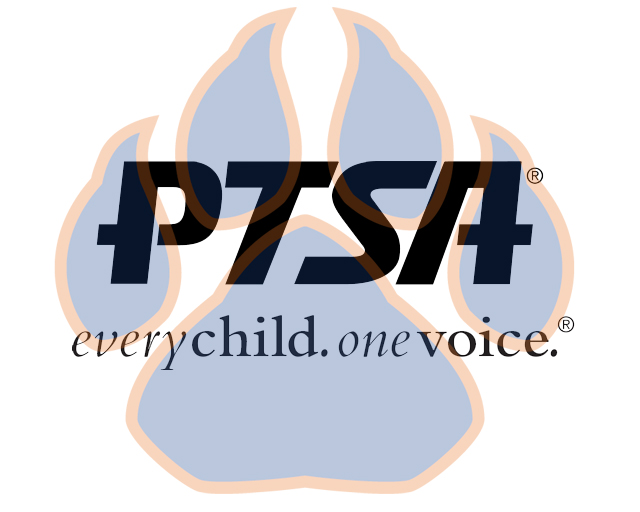 Agenda ItemPresenterAction Taken/Needed/NotesWelcome, Call to Order, and Intros/Roll CallElizabeth Trebelhorn, PresidentCathy Lindsey, SecretaryRecord*Call to OrderRoll CallVerify Quorum PresentMeeting Minutes from 2.21.22 Elizabeth Trebelhorn, President*Motion to ApproveTreasurers Report and Budget UpdateJennifer Walters, TreasurerStudent Appreciation WeekElizabeth Trebelhorn, President*Motion to Approve BudgetFamily Engagement SurveyElizabeth Trebelhorn, PresidentSam Sams, PrincipalCommittee Updates/Workplans Healthy Schools, Jill StoltzStaff Appreciation, Donna GayParent Café’s- Bart LigouriAdvocacy- Stormey PreiskopDEI, Margaret TillmanWelcoming Families-Meagan HarrodStudent Leaders, Sheree’BrownBusiness Development, David Dickerson*Motion to Approve SpendingPrincipal ReportSam Sams, SSS Principal/ Sara Taylor, SSS Assistant Principal	Other Related Updates (SBDM, FIBOE, etc)All MembersElections (SBDM & PTSA)Superintendent SearchNominations CommitteeFinancial CommitteeClosing, Comments, QuestionsElizabeth Trebelhorn, PresidentMotion to Adjorn*